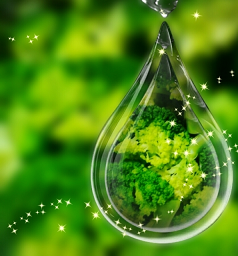 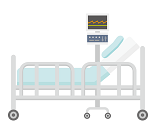 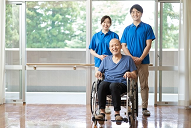 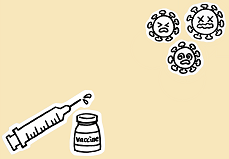 少子高齢化が進むタイでは、医療・介護などのヘルスケア分野でタイ投資委員会(BOI)による新たな投資恩典が拡大されるなど、日本の医療・介護福祉分野もタイでの広がりが期待されます。現地ニーズ・実情を踏まえた課題解決モデルを、タイ企業と協同で創造する機会として、本商談会を是非お役立て下さい。